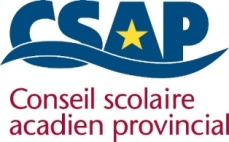 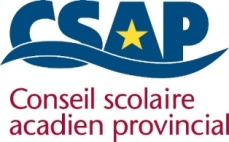 ÉCOLE : École Mer et MondeRENSEIGNEMENTS SUR LE PROGRAMME [Ne choisissez qu’une des options suivantes.]RENSEIGNEMENTS SUR L’ÉLÈVE Technologie ARRANGEMENTS DE GARDE [à remplir TOUS LES ANS; fournir les documents appropriés]COORDONNÉES – Parents, tuteurs et autres personnes avec qui l’école doit communiquerRENSEIGNEMENTS MÉDICAUX [à remplir tous les ans]FRÈRES ET SŒURSTRANSPORTS [à faire remplir par les parents, s’ils le savent, ou par le bureau de l’école]Renseignements pour les élèves internationaux/iMMIGRANTsIDENTIFICATION [Cette section est facultative.]Admissibilité aux programmes d’éducation en français langue maternelle Je certifie / nous certifions que toutes les informations fournies dans ce formulaire sont correctes.X ______________________________________________________________________	Signature du parent/tuteur_______________________________________________________________________	DateDate d’inscription (mois/jour/année) : École fréquentée l’an dernier (s’il s’agit d’une autre école) : Programme de prématernelle Français langue maternelle Fin d’études secondaires O2NOM (tel qu’il apparait sur le certificat de naissance, le passeport, les documents d’immigration, le certificat de changement de nom officiel, ou les documents d’adoption)NOM (tel qu’il apparait sur le certificat de naissance, le passeport, les documents d’immigration, le certificat de changement de nom officiel, ou les documents d’adoption)NOM (tel qu’il apparait sur le certificat de naissance, le passeport, les documents d’immigration, le certificat de changement de nom officiel, ou les documents d’adoption)NOM (tel qu’il apparait sur le certificat de naissance, le passeport, les documents d’immigration, le certificat de changement de nom officiel, ou les documents d’adoption)Nom de famille : Prénom :Prénom :Autres prénoms :Nom utilisé de préférence (nom utilisé pour s’adresser à votre enfant et apparaissant dans les documents de l’école) : Nom utilisé de préférence (nom utilisé pour s’adresser à votre enfant et apparaissant dans les documents de l’école) : Nom utilisé de préférence (nom utilisé pour s’adresser à votre enfant et apparaissant dans les documents de l’école) : Nom utilisé de préférence (nom utilisé pour s’adresser à votre enfant et apparaissant dans les documents de l’école) : Date de naissance : mois ________ jour _____ année _______Date de naissance : mois ________ jour _____ année _______Preuve de l’identité (à présenter au bureau) :  Documents d’adoption	 Certificat de naissance Documents d’immigration 	 PasseportPreuve de l’identité (à présenter au bureau) :  Documents d’adoption	 Certificat de naissance Documents d’immigration 	 PasseportSexe :	  F (féminin)	 M (masculin)	 X (non binaire ou autre identité de genre)Sexe :	  F (féminin)	 M (masculin)	 X (non binaire ou autre identité de genre)Sexe :	  F (féminin)	 M (masculin)	 X (non binaire ou autre identité de genre)Sexe :	  F (féminin)	 M (masculin)	 X (non binaire ou autre identité de genre)No PSM (à faire remplir par le bureau): No PSM (à faire remplir par le bureau): Niveau scolaire : Niveau scolaire : Adresse municipale (numéro/appartement, rue, localité, province et code postal) : Adresse municipale (numéro/appartement, rue, localité, province et code postal) : Adresse municipale (numéro/appartement, rue, localité, province et code postal) : Adresse municipale (numéro/appartement, rue, localité, province et code postal) : Adresse postale (si elle est différente de l’adresse municipale) (numéro/appartement, rue, localité, province et code postal) :Adresse postale (si elle est différente de l’adresse municipale) (numéro/appartement, rue, localité, province et code postal) :Adresse postale (si elle est différente de l’adresse municipale) (numéro/appartement, rue, localité, province et code postal) :Adresse postale (si elle est différente de l’adresse municipale) (numéro/appartement, rue, localité, province et code postal) :Téléphone à domicile : Téléphone à domicile : Téléphone portable de l’élève :Téléphone portable de l’élève :Langue comprise :  français	 anglaisLangue comprise :  français	 anglaisLangue le plus souvent parlée à la maison : arabe	 anglais	 français  mi’kmaw	 gaélique autre – préciser ______________________________Langue le plus souvent parlée à la maison : arabe	 anglais	 français  mi’kmaw	 gaélique autre – préciser ______________________________L’élève a-t-il accès à Internet à la maison? Oui  NonEst-ce que l’accès à Internet à la maison est un accès à haut débit? Oui  NonEst-ce que l’élève a accès à un appareil connecté au réseau Internet? Oui  NonType d’appareil connecté au réseau Internet (cocher toutes les cases qui s’appliquent) :      Téléphone ou tablette       Ordinateur de bureau ou ordinateur portatif       AutreType d’appareil connecté au réseau Internet (cocher toutes les cases qui s’appliquent) :      Téléphone ou tablette       Ordinateur de bureau ou ordinateur portatif       AutreType d’appareil connecté au réseau Internet (cocher toutes les cases qui s’appliquent) :      Téléphone ou tablette       Ordinateur de bureau ou ordinateur portatif       AutreY a-t-il des arrangements de garde spéciaux dont il faut tenir compte pour cet élève à l’école?  Oui 	 NonDescription/Détails (fournir toute instruction spéciale) :Vous pouvez ajouter un maximum de cinq personnes dans cette section.Veuillez inscrire les personnes en ordre de priorité pour les communications de l’école et en cas d’urgence ou de fermeture de l’école. Vous pouvez ajouter un maximum de cinq personnes dans cette section.Veuillez inscrire les personnes en ordre de priorité pour les communications de l’école et en cas d’urgence ou de fermeture de l’école. Vous pouvez ajouter un maximum de cinq personnes dans cette section.Veuillez inscrire les personnes en ordre de priorité pour les communications de l’école et en cas d’urgence ou de fermeture de l’école. Vous pouvez ajouter un maximum de cinq personnes dans cette section.Veuillez inscrire les personnes en ordre de priorité pour les communications de l’école et en cas d’urgence ou de fermeture de l’école. Vous pouvez ajouter un maximum de cinq personnes dans cette section.Veuillez inscrire les personnes en ordre de priorité pour les communications de l’école et en cas d’urgence ou de fermeture de l’école. PERSONNE 1Nom :Nom :Nom :Prénom :PERSONNE 1Relation :Relation :Relation :Numéros de téléphone : Lister les numéros en ordre de priorité. (Inclure les postes)Numéros de téléphone : Lister les numéros en ordre de priorité. (Inclure les postes)Numéros de téléphone : Lister les numéros en ordre de priorité. (Inclure les postes)Langues comprises :Langues comprises :No1 :No1 : Travail   Portable   MaisonLangues comprises :   anglais  français  autreSi autre, indiquez lequel, entre l’anglais et le français, est le plus souvent parlé à la maison :_________________________________Langues comprises :   anglais  français  autreSi autre, indiquez lequel, entre l’anglais et le français, est le plus souvent parlé à la maison :_________________________________No2 :No2 : Travail   Portable   MaisonLangues comprises :   anglais  français  autreSi autre, indiquez lequel, entre l’anglais et le français, est le plus souvent parlé à la maison :_________________________________Langues comprises :   anglais  français  autreSi autre, indiquez lequel, entre l’anglais et le français, est le plus souvent parlé à la maison :_________________________________No3 :No3 : Travail   Portable   MaisonLangues comprises :   anglais  français  autreSi autre, indiquez lequel, entre l’anglais et le français, est le plus souvent parlé à la maison :_________________________________Langues comprises :   anglais  français  autreSi autre, indiquez lequel, entre l’anglais et le français, est le plus souvent parlé à la maison :_________________________________Adresse municipale : Compléter cette section uniquement si l’adresse municipale est différente de l’adresse de l’élève.Adresse municipale : Compléter cette section uniquement si l’adresse municipale est différente de l’adresse de l’élève.Adresse municipale : Compléter cette section uniquement si l’adresse municipale est différente de l’adresse de l’élève.Courriel : Pourrait servir à des fins de communication, et est exigé pour accéder au portail des parents.Courriel : Pourrait servir à des fins de communication, et est exigé pour accéder au portail des parents.(Numéro/appt, rue, communauté/ville, province et code postal) :(Numéro/appt, rue, communauté/ville, province et code postal) :(Numéro/appt, rue, communauté/ville, province et code postal) :Courriel :Courriel :PERSONNE 2Nom :Nom :Nom :Prénom :Prénom :PERSONNE 2Relation :Relation :Relation :PERSONNE 2Est-ce que l’on doit seulement communiquer avec cette personne en cas d’urgence (s’il est impossible de rejoindre le parent ou tuteur)? Est-ce que l’on doit seulement communiquer avec cette personne en cas d’urgence (s’il est impossible de rejoindre le parent ou tuteur)? Est-ce que l’on doit seulement communiquer avec cette personne en cas d’urgence (s’il est impossible de rejoindre le parent ou tuteur)? Est-ce que l’on doit seulement communiquer avec cette personne en cas d’urgence (s’il est impossible de rejoindre le parent ou tuteur)?  Oui     Non                    Numéros de téléphone : Lister les numéros en ordre de priorité. (Inclure les postes)Numéros de téléphone : Lister les numéros en ordre de priorité. (Inclure les postes)Numéros de téléphone : Lister les numéros en ordre de priorité. (Inclure les postes)Langues comprises :Langues comprises :Langues comprises :No1 :No1 : Travail   Portable   MaisonLangues comprises :   anglais  français  autreSi autre, indiquez lequel, entre l’anglais et le français, est le plus souvent parlé à la maison :_________________________________Langues comprises :   anglais  français  autreSi autre, indiquez lequel, entre l’anglais et le français, est le plus souvent parlé à la maison :_________________________________Langues comprises :   anglais  français  autreSi autre, indiquez lequel, entre l’anglais et le français, est le plus souvent parlé à la maison :_________________________________No2 :No2 : Travail   Portable   MaisonLangues comprises :   anglais  français  autreSi autre, indiquez lequel, entre l’anglais et le français, est le plus souvent parlé à la maison :_________________________________Langues comprises :   anglais  français  autreSi autre, indiquez lequel, entre l’anglais et le français, est le plus souvent parlé à la maison :_________________________________Langues comprises :   anglais  français  autreSi autre, indiquez lequel, entre l’anglais et le français, est le plus souvent parlé à la maison :_________________________________No3 :No3 : Travail   Portable   MaisonLangues comprises :   anglais  français  autreSi autre, indiquez lequel, entre l’anglais et le français, est le plus souvent parlé à la maison :_________________________________Langues comprises :   anglais  français  autreSi autre, indiquez lequel, entre l’anglais et le français, est le plus souvent parlé à la maison :_________________________________Langues comprises :   anglais  français  autreSi autre, indiquez lequel, entre l’anglais et le français, est le plus souvent parlé à la maison :_________________________________Les sections ci-dessous doivent seulement être complétées pour les parents ou tuteurs.Les sections ci-dessous doivent seulement être complétées pour les parents ou tuteurs.Les sections ci-dessous doivent seulement être complétées pour les parents ou tuteurs.Les sections ci-dessous doivent seulement être complétées pour les parents ou tuteurs.Les sections ci-dessous doivent seulement être complétées pour les parents ou tuteurs.Les sections ci-dessous doivent seulement être complétées pour les parents ou tuteurs.Adresse municipale : Compléter cette section uniquement si l’adresse municipale est différente de l’adresse de l’élève.Adresse municipale : Compléter cette section uniquement si l’adresse municipale est différente de l’adresse de l’élève.Adresse municipale : Compléter cette section uniquement si l’adresse municipale est différente de l’adresse de l’élève.Courriel : Pourrait servir à des fins de communication, et est exigé pour accéder au portail des parents.Courriel : Pourrait servir à des fins de communication, et est exigé pour accéder au portail des parents.Courriel : Pourrait servir à des fins de communication, et est exigé pour accéder au portail des parents.(Numéro/appt, rue, communauté/ville, province et code postal) :(Numéro/appt, rue, communauté/ville, province et code postal) :(Numéro/appt, rue, communauté/ville, province et code postal) :Courriel :Courriel :Courriel :PERSONNE 3Nom :Nom :Nom :Prénom :Prénom :PERSONNE 3Relation :Relation :Relation :PERSONNE 3Est-ce que l’on doit seulement communiquer avec cette personne en cas d’urgence (s’il est impossible de rejoindre le parent ou tuteur)? Est-ce que l’on doit seulement communiquer avec cette personne en cas d’urgence (s’il est impossible de rejoindre le parent ou tuteur)? Est-ce que l’on doit seulement communiquer avec cette personne en cas d’urgence (s’il est impossible de rejoindre le parent ou tuteur)? Est-ce que l’on doit seulement communiquer avec cette personne en cas d’urgence (s’il est impossible de rejoindre le parent ou tuteur)?  Oui     Non                    Numéros de téléphone : Lister les numéros en ordre de priorité. (Inclure les postes)Numéros de téléphone : Lister les numéros en ordre de priorité. (Inclure les postes)Numéros de téléphone : Lister les numéros en ordre de priorité. (Inclure les postes)Langues comprises :Langues comprises :Langues comprises :No1 :No1 : Travail   Portable   MaisonLangues comprises :   anglais  français  autreSi autre, indiquez lequel, entre l’anglais et le français, est le plus souvent parlé à la maison :_________________________________Langues comprises :   anglais  français  autreSi autre, indiquez lequel, entre l’anglais et le français, est le plus souvent parlé à la maison :_________________________________Langues comprises :   anglais  français  autreSi autre, indiquez lequel, entre l’anglais et le français, est le plus souvent parlé à la maison :_________________________________No2 :No2 : Travail   Portable   MaisonLangues comprises :   anglais  français  autreSi autre, indiquez lequel, entre l’anglais et le français, est le plus souvent parlé à la maison :_________________________________Langues comprises :   anglais  français  autreSi autre, indiquez lequel, entre l’anglais et le français, est le plus souvent parlé à la maison :_________________________________Langues comprises :   anglais  français  autreSi autre, indiquez lequel, entre l’anglais et le français, est le plus souvent parlé à la maison :_________________________________No3 :No3 : Travail   Portable   MaisonLangues comprises :   anglais  français  autreSi autre, indiquez lequel, entre l’anglais et le français, est le plus souvent parlé à la maison :_________________________________Langues comprises :   anglais  français  autreSi autre, indiquez lequel, entre l’anglais et le français, est le plus souvent parlé à la maison :_________________________________Langues comprises :   anglais  français  autreSi autre, indiquez lequel, entre l’anglais et le français, est le plus souvent parlé à la maison :_________________________________Les sections ci-dessous doivent seulement être complétées pour les parents ou tuteurs.Les sections ci-dessous doivent seulement être complétées pour les parents ou tuteurs.Les sections ci-dessous doivent seulement être complétées pour les parents ou tuteurs.Les sections ci-dessous doivent seulement être complétées pour les parents ou tuteurs.Les sections ci-dessous doivent seulement être complétées pour les parents ou tuteurs.Les sections ci-dessous doivent seulement être complétées pour les parents ou tuteurs.Adresse municipale : Compléter cette section uniquement si l’adresse municipale est différente de l’adresse de l’élève.Adresse municipale : Compléter cette section uniquement si l’adresse municipale est différente de l’adresse de l’élève.Adresse municipale : Compléter cette section uniquement si l’adresse municipale est différente de l’adresse de l’élève.Courriel : Pourrait servir à des fins de communication, et est exigé pour accéder au portail des parents.Courriel : Pourrait servir à des fins de communication, et est exigé pour accéder au portail des parents.Courriel : Pourrait servir à des fins de communication, et est exigé pour accéder au portail des parents.(Numéro/appt, rue, communauté/ville, province et code postal) :(Numéro/appt, rue, communauté/ville, province et code postal) :(Numéro/appt, rue, communauté/ville, province et code postal) :Courriel :Courriel :Courriel :PERSONNE 4Nom :Nom :Nom :Prénom :Prénom :PERSONNE 4Relation :Relation :Relation :PERSONNE 4Est-ce que l’on doit seulement communiquer avec cette personne en cas d’urgence (s’il est impossible de rejoindre le parent ou tuteur)? Est-ce que l’on doit seulement communiquer avec cette personne en cas d’urgence (s’il est impossible de rejoindre le parent ou tuteur)? Est-ce que l’on doit seulement communiquer avec cette personne en cas d’urgence (s’il est impossible de rejoindre le parent ou tuteur)? Est-ce que l’on doit seulement communiquer avec cette personne en cas d’urgence (s’il est impossible de rejoindre le parent ou tuteur)?  Oui     Non                    Numéros de téléphone : Lister les numéros en ordre de priorité. (Inclure les postes)Numéros de téléphone : Lister les numéros en ordre de priorité. (Inclure les postes)Numéros de téléphone : Lister les numéros en ordre de priorité. (Inclure les postes)Langues comprises :Langues comprises :Langues comprises :No1 :No1 : Travail   Portable   MaisonLangues comprises :   anglais  français  autreSi autre, indiquez lequel, entre l’anglais et le français, est le plus souvent parlé à la maison :_________________________________Langues comprises :   anglais  français  autreSi autre, indiquez lequel, entre l’anglais et le français, est le plus souvent parlé à la maison :_________________________________Langues comprises :   anglais  français  autreSi autre, indiquez lequel, entre l’anglais et le français, est le plus souvent parlé à la maison :_________________________________No2 :No2 : Travail   Portable   MaisonLangues comprises :   anglais  français  autreSi autre, indiquez lequel, entre l’anglais et le français, est le plus souvent parlé à la maison :_________________________________Langues comprises :   anglais  français  autreSi autre, indiquez lequel, entre l’anglais et le français, est le plus souvent parlé à la maison :_________________________________Langues comprises :   anglais  français  autreSi autre, indiquez lequel, entre l’anglais et le français, est le plus souvent parlé à la maison :_________________________________No3 :No3 : Travail   Portable   MaisonLangues comprises :   anglais  français  autreSi autre, indiquez lequel, entre l’anglais et le français, est le plus souvent parlé à la maison :_________________________________Langues comprises :   anglais  français  autreSi autre, indiquez lequel, entre l’anglais et le français, est le plus souvent parlé à la maison :_________________________________Langues comprises :   anglais  français  autreSi autre, indiquez lequel, entre l’anglais et le français, est le plus souvent parlé à la maison :_________________________________Les sections ci-dessous doivent seulement être complétées pour les parents ou tuteurs.Les sections ci-dessous doivent seulement être complétées pour les parents ou tuteurs.Les sections ci-dessous doivent seulement être complétées pour les parents ou tuteurs.Les sections ci-dessous doivent seulement être complétées pour les parents ou tuteurs.Les sections ci-dessous doivent seulement être complétées pour les parents ou tuteurs.Les sections ci-dessous doivent seulement être complétées pour les parents ou tuteurs.Adresse municipale : Compléter cette section uniquement si l’adresse municipale est différente de l’adresse de l’élève.Adresse municipale : Compléter cette section uniquement si l’adresse municipale est différente de l’adresse de l’élève.Adresse municipale : Compléter cette section uniquement si l’adresse municipale est différente de l’adresse de l’élève.Courriel : Pourrait servir à des fins de communication, et est exigé pour accéder au portail des parents.Courriel : Pourrait servir à des fins de communication, et est exigé pour accéder au portail des parents.Courriel : Pourrait servir à des fins de communication, et est exigé pour accéder au portail des parents.(Numéro/appt, rue, communauté/ville, province et code postal) :(Numéro/appt, rue, communauté/ville, province et code postal) :(Numéro/appt, rue, communauté/ville, province et code postal) :Courriel :Courriel :Courriel :PERSONNE 5Nom :Nom :Nom :Prénom :Prénom :PERSONNE 5Relation :Relation :Relation :PERSONNE 5Est-ce que l’on doit seulement communiquer avec cette personne en cas d’urgence (s’il est impossible de rejoindre le parent ou tuteur)? Est-ce que l’on doit seulement communiquer avec cette personne en cas d’urgence (s’il est impossible de rejoindre le parent ou tuteur)? Est-ce que l’on doit seulement communiquer avec cette personne en cas d’urgence (s’il est impossible de rejoindre le parent ou tuteur)? Est-ce que l’on doit seulement communiquer avec cette personne en cas d’urgence (s’il est impossible de rejoindre le parent ou tuteur)?  Oui     Non                    Numéros de téléphone : Lister les numéros en ordre de priorité. (Inclure les postes)Numéros de téléphone : Lister les numéros en ordre de priorité. (Inclure les postes)Numéros de téléphone : Lister les numéros en ordre de priorité. (Inclure les postes)Langues comprises :Langues comprises :Langues comprises :No1 :No1 : Travail   Portable   MaisonLangues comprises :   anglais  français  autreSi autre, indiquez lequel, entre l’anglais et le français, est le plus souvent parlé à la maison :_________________________________Langues comprises :   anglais  français  autreSi autre, indiquez lequel, entre l’anglais et le français, est le plus souvent parlé à la maison :_________________________________Langues comprises :   anglais  français  autreSi autre, indiquez lequel, entre l’anglais et le français, est le plus souvent parlé à la maison :_________________________________No2 :No2 : Travail   Portable   MaisonLangues comprises :   anglais  français  autreSi autre, indiquez lequel, entre l’anglais et le français, est le plus souvent parlé à la maison :_________________________________Langues comprises :   anglais  français  autreSi autre, indiquez lequel, entre l’anglais et le français, est le plus souvent parlé à la maison :_________________________________Langues comprises :   anglais  français  autreSi autre, indiquez lequel, entre l’anglais et le français, est le plus souvent parlé à la maison :_________________________________No3 :No3 : Travail   Portable   MaisonLangues comprises :   anglais  français  autreSi autre, indiquez lequel, entre l’anglais et le français, est le plus souvent parlé à la maison :_________________________________Langues comprises :   anglais  français  autreSi autre, indiquez lequel, entre l’anglais et le français, est le plus souvent parlé à la maison :_________________________________Langues comprises :   anglais  français  autreSi autre, indiquez lequel, entre l’anglais et le français, est le plus souvent parlé à la maison :_________________________________Les sections ci-dessous doivent seulement être complétées pour les parents ou tuteurs.Les sections ci-dessous doivent seulement être complétées pour les parents ou tuteurs.Les sections ci-dessous doivent seulement être complétées pour les parents ou tuteurs.Les sections ci-dessous doivent seulement être complétées pour les parents ou tuteurs.Les sections ci-dessous doivent seulement être complétées pour les parents ou tuteurs.Les sections ci-dessous doivent seulement être complétées pour les parents ou tuteurs.Adresse municipale : Compléter cette section uniquement si l’adresse municipale est différente de l’adresse de l’élève.Adresse municipale : Compléter cette section uniquement si l’adresse municipale est différente de l’adresse de l’élève.Adresse municipale : Compléter cette section uniquement si l’adresse municipale est différente de l’adresse de l’élève.Courriel : Pourrait servir à des fins de communication, et est exigé pour accéder au portail des parents.Courriel : Pourrait servir à des fins de communication, et est exigé pour accéder au portail des parents.Courriel : Pourrait servir à des fins de communication, et est exigé pour accéder au portail des parents.(Numéro/appt, rue, communauté/ville, province et code postal) :(Numéro/appt, rue, communauté/ville, province et code postal) :(Numéro/appt, rue, communauté/ville, province et code postal) :Courriel :Courriel :Courriel :Nom du médecin : Téléphone du médecin : N˚ de la carte de santé :Date d’expiration de la carte de santé (mm/jj/aaaa) :No MedicAlert (s’il y a lieu):No MedicAlert (s’il y a lieu):No MedicAlert (s’il y a lieu):No MedicAlert (s’il y a lieu):Besoins médicaux / diagnostic médicalSi OUI*, veuillez cocher le ou les problèmes concernés dans la liste ci-dessous :Veuillez noter que, si vous cochez l’une des cases ci-dessous, il vous faudra participer à des réunions supplémentaires ou à la préparation de documents (plan de soins médicaux, formulaires pour l’administration de médicaments, etc.). anaphylaxie / allergie(s) mortelle(s) 	 cathétérisme  asthme	 diabète crises d’épilepsie	 alimentation par sonde administration de médicaments sous ordonnance nécessaire pendant la journée d’école maladie mentale ayant fait l’objet d’un diagnostic autre – préciser :     ____________________________________________________________________________________________________________________________________________________________________________________________________Besoins médicaux / diagnostic médicalSi OUI*, veuillez cocher le ou les problèmes concernés dans la liste ci-dessous :Veuillez noter que, si vous cochez l’une des cases ci-dessous, il vous faudra participer à des réunions supplémentaires ou à la préparation de documents (plan de soins médicaux, formulaires pour l’administration de médicaments, etc.). anaphylaxie / allergie(s) mortelle(s) 	 cathétérisme  asthme	 diabète crises d’épilepsie	 alimentation par sonde administration de médicaments sous ordonnance nécessaire pendant la journée d’école maladie mentale ayant fait l’objet d’un diagnostic autre – préciser :     ____________________________________________________________________________________________________________________________________________________________________________________________________Besoins médicaux / diagnostic médicalSi OUI*, veuillez cocher le ou les problèmes concernés dans la liste ci-dessous :Veuillez noter que, si vous cochez l’une des cases ci-dessous, il vous faudra participer à des réunions supplémentaires ou à la préparation de documents (plan de soins médicaux, formulaires pour l’administration de médicaments, etc.). anaphylaxie / allergie(s) mortelle(s) 	 cathétérisme  asthme	 diabète crises d’épilepsie	 alimentation par sonde administration de médicaments sous ordonnance nécessaire pendant la journée d’école maladie mentale ayant fait l’objet d’un diagnostic autre – préciser :     ____________________________________________________________________________________________________________________________________________________________________________________________________Besoins médicaux / diagnostic médicalSi OUI*, veuillez cocher le ou les problèmes concernés dans la liste ci-dessous :Veuillez noter que, si vous cochez l’une des cases ci-dessous, il vous faudra participer à des réunions supplémentaires ou à la préparation de documents (plan de soins médicaux, formulaires pour l’administration de médicaments, etc.). anaphylaxie / allergie(s) mortelle(s) 	 cathétérisme  asthme	 diabète crises d’épilepsie	 alimentation par sonde administration de médicaments sous ordonnance nécessaire pendant la journée d’école maladie mentale ayant fait l’objet d’un diagnostic autre – préciser :     ____________________________________________________________________________________________________________________________________________________________________________________________________Veuillez indiquer tous les enfants de votre famille qui sont scolarisés. Si vous avez besoin d’espace supplémentaire, joignez une page.Veuillez indiquer tous les enfants de votre famille qui sont scolarisés. Si vous avez besoin d’espace supplémentaire, joignez une page.Veuillez indiquer tous les enfants de votre famille qui sont scolarisés. Si vous avez besoin d’espace supplémentaire, joignez une page.Nom de famille, prénom :Niveau scolaireÉcoleBesoin de transport pour élève ayant des besoins spéciaux?  Oui	 NonBesoin de transport pour élève ayant des besoins spéciaux?  Oui	 NonBesoin de transport pour élève ayant des besoins spéciaux?  Oui	 Non Autobus scolaire	 Passe pour les transports en commun	 Déplacements à pied Autobus scolaire	 Passe pour les transports en commun	 Déplacements à pied Autobus scolaire	 Passe pour les transports en commun	 Déplacements à piedTrajet du matin :Trajet du matin :Trajet de l’après-midi :Arrêt de bus le matin :Arrêt de bus le matin :Arrêt de bus l’après-midi :Chauffeur du bus :Chauffeur du bus :Chauffeur du bus :Admissibilité : Admissible	 Permission de l’administration	 Non admissibleAdmissibilité : Admissible	 Permission de l’administration	 Non admissibleType de bus : Autobus scolaire	 Passe pour les transports en communRaison de la permission spéciale de l’administration :Raison de la permission spéciale de l’administration :Raison de la permission spéciale de l’administration :AUTRES LIEUX POUR LE TRANSPORT PAR AUTOBUS [à faire remplir par le bureau]Dans des circonstances particulières, certains enfants peuvent exiger qu’on les ramasse à un autre endroit ou qu’on les dépose à un autre endroit, pour se rendre dans un endroit autre que leur domicile. L’école s’efforcera de répondre à ces exigences dans la mesure du raisonnable.AUTRES LIEUX POUR LE TRANSPORT PAR AUTOBUS [à faire remplir par le bureau]Dans des circonstances particulières, certains enfants peuvent exiger qu’on les ramasse à un autre endroit ou qu’on les dépose à un autre endroit, pour se rendre dans un endroit autre que leur domicile. L’école s’efforcera de répondre à ces exigences dans la mesure du raisonnable.AUTRES LIEUX POUR LE TRANSPORT PAR AUTOBUS [à faire remplir par le bureau]Dans des circonstances particulières, certains enfants peuvent exiger qu’on les ramasse à un autre endroit ou qu’on les dépose à un autre endroit, pour se rendre dans un endroit autre que leur domicile. L’école s’efforcera de répondre à ces exigences dans la mesure du raisonnable. Matin	 Après-midi	 Les deux Matin	 Après-midi	 Les deux Matin	 Après-midi	 Les deuxRue :Communauté ou ville, province et code postal :Communauté ou ville, province et code postal :Personne-contact (Nom de famille, Prénom) :Téléphone de la personne-contact : Téléphone de la personne-contact : INSTRUCTIONS en cas de fermeture anticipée non prévueSi l’école devait fermer ses portes de façon anticipée, veuillez indiquer quelles dispositions vous voulez pour votre enfant.INSTRUCTIONS en cas de fermeture anticipée non prévueSi l’école devait fermer ses portes de façon anticipée, veuillez indiquer quelles dispositions vous voulez pour votre enfant.INSTRUCTIONS en cas de fermeture anticipée non prévueSi l’école devait fermer ses portes de façon anticipée, veuillez indiquer quelles dispositions vous voulez pour votre enfant.Veuillez choisir l’une des options suivantes (étant entendu que vous devrez présenter les documents confirmant le statut de l’élève et la preuve de couverture d’assurance-maladie au moment de l’inscription) :Veuillez choisir l’une des options suivantes (étant entendu que vous devrez présenter les documents confirmant le statut de l’élève et la preuve de couverture d’assurance-maladie au moment de l’inscription) :Participant au programme d’élèves internationaux de la Nouvelle-Écosse (PEINE) période de moins de trois mois période de trois mois ou plusÉlève payant des frais (à l’exclusion des élèves accueillis dans le cadre d’un échange et des élèves du PEINE) détient un permis d’études valable jusqu’au _____ (mois) _____ (jour) _____ (année) fait des études de moins de six mois sans permis Participant à un échange d’élèves (dans le cadre d’un programme approuvé d’échange d’élèves) Élève en résidence permanenteÉlève qui est un enfant à charge d’un résident temporaire Le parent détient un permis de travail valable jusqu’au _____ (mois) _____ (jour) _____ (année) Le parent détient un permis d’études valable jusqu’au _____ (mois) _____ (jour) _____ (année) Demandeur d’asileParticipant au programme d’élèves internationaux de la Nouvelle-Écosse (PEINE) période de moins de trois mois période de trois mois ou plusÉlève payant des frais (à l’exclusion des élèves accueillis dans le cadre d’un échange et des élèves du PEINE) détient un permis d’études valable jusqu’au _____ (mois) _____ (jour) _____ (année) fait des études de moins de six mois sans permis Participant à un échange d’élèves (dans le cadre d’un programme approuvé d’échange d’élèves) Élève en résidence permanenteÉlève qui est un enfant à charge d’un résident temporaire Le parent détient un permis de travail valable jusqu’au _____ (mois) _____ (jour) _____ (année) Le parent détient un permis d’études valable jusqu’au _____ (mois) _____ (jour) _____ (année) Demandeur d’asileCitoyenneté :  Assurance-maladie :	 Oui	NonOn encourage les parents/tuteurs et les élèves à s’identifier comme faisant partie d’un groupe particulier. Cela permet au ministère de l’Éducation et du Développement de la petite enfance, aux centres régionaux pour l’éducation et au CSAP de prendre davantage conscience de la diversité de la population d’élèves et des communautés et de mieux répondre aux besoins des élèves sur le plan éducatif. Autochtones – Pour le présent formulaire, on considère que les Autochtones sont les personnes qui se considèrent comme faisant partie d’une des Premières Nations des Mi’kmaq ou autres, d’une communauté métisse ou d’une communauté inuite.   OUI, l’élève est d’ascendance autochtone.	 NON, l’élève n’est pas d’ascendance autochtone.Si OUI, de quel groupe faites-vous partie? Mi’kmaq ou autre Première Nation	 Métis	 InuitsORIGINESVeuillez indiquer l’origine dans laquelle l’élève se reconnait le mieux. Sélectionnez toutes les réponses pertinentes.Cette section ne s’adresse qu’aux parents qui inscrivent leur enfant dans une école en dehors du CSAP.L’une des façons d’accéder aux programmes d’éducation en français langue maternelle est de répondre aux exigences de l’article 23 de la Charte canadienne des droits et libertés en tant que parent ayant droit. Selon la loi sur l’éducation de la Nouvelle-Écosse, les enfants d’un parent ayant droit ont droit à l’offre d’un programme en français langue maternelle.Les parents ayants droit sont les parents qui sont citoyens canadiens etsoit dont la première langue apprise et encore comprisesoit ont reçu leur instruction au niveau primaire au Canada dans un programme en français langue maternellesoit dont un enfant a reçu ou reçoit son instruction au primaire ou au secondaire au Canada dans un programme en français langue maternelle.Est-ce que vous répondez, en tant que parent, à au moins un des critères ci-dessus?	 Oui	 Non	 Je ne sais pasNote : L’éducation en français langue maternelle n’est pas un programme d’immersion française.Nous attirons votre attention sur le fait que les enfants de votre fils ou votre fille risquent de perdre leur droit à une éducation en français langue maternelle si votre fils ou votre fille ne fréquente pas lui-même ou elle-même une école en français langue maternelle.En Nouvelle-Écosse, seul le conseil scolaire francophone de la province, c’est-à-dire le Conseil scolaire acadien provincial (CSAP), offre une éducation en français langue maternelle.Si vous avez la moindre question concernant l’éducation en français langue maternelle ou les critères permettant de déterminer si vous êtes un parent ayant droit ou non, des représentants du CSAP sont à votre disposition.Est-ce que vous souhaitez que nous transmettions votre nom, votre numéro de téléphone à domicile et votre adresse de courriel au CSAP pour qu’un représentant du conseil scolaire communique avec vous afin de vous fournir de plus amples renseignements sur l’éducation en français langue maternelle?	 Oui	NonVous pouvez aussi communiquer avec le CSAP au 902 471-0082, au 902 769-5458, au 1 888 533-2727, à l’adresse info@csap.ca ou en visitant le site Web du CSAP à www.csap.ca.